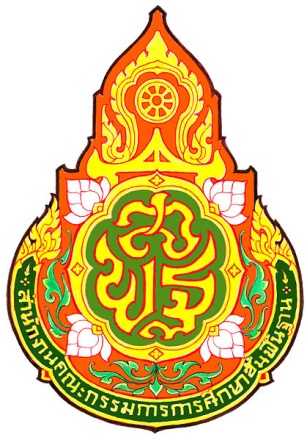 ศิลปหัตถกรรมนักเรียน ครั้งที่ ๖๓ ปีการศึกษา ๒๕๕๖สรุปกิจกรรมการแข่งขันกิจกรรมพัฒนาผู้เรียน  3. กิจกรรมนักเรียนเพื่อนที่ปรึกษา (YC : Youth Counselor)หลักเกณฑ์การประกวดและแข่งขัน 1. ระดับของโรงเรียนที่เข้าประกวดและแข่งขัน แบ่งออกเป็น 3 ระดับ ดังนี้1.1 ระดับชั้นมัธยมศึกษาปีที่ 1 – 3   ในโรงเรียนขยายโอกาสทางการศึกษา สังกัดสำนักงาน      คณะกรรมการการศึกษาขั้นพื้นฐาน1.2 ระดับชั้นมัธยมศึกษาปีที่ 1 – 3 โรงเรียนที่เปิดสอนระดับมัธยมศึกษาตอนต้นทุกสังกัด      ยกเว้น โรงเรียนขยายโอกาสทางการศึกษา สังกัดสำนักงานคณะกรรมการการศึกษาขั้นพื้นฐาน1.3 ระดับชั้นมัธยมศึกษาปีที่ 4 – 6 โรงเรียนที่เปิดสอนระดับมัธยมศึกษาตอนปลายทุกสังกัด      รวมทั้ง โรงเรียนขยายโอกาสทางการศึกษา สังกัดสำนักงานคณะกรรมการการศึกษาขั้นพื้นฐาน      ที่เปิดสอนระดับ ม.4 – ม.6 2. ประเภทและจำนวนของการประกวดและแข่งขัน2.1 แข่งขันเป็นทีม จำนวนทีมละ 5 คน2.2 แต่ละโรงเรียนสามารถส่งเข้าประกวดและแข่งขัน ได้ระดับละ 1 ทีม เท่านั้น 3.วิธีดำเนินการและรายละเอียดการประกวดและแข่งขัน          3.1 นักเรียนเพื่อนที่ปรึกษาแต่ละทีมจะต้องจัดส่งเอกสารที่เกี่ยวกับการดำเนินงานกิจกรรมนักเรียนเพื่อนที่ปรึกษา (YC : Youth Counselor) ตามหลักเกณฑ์และวิธีการที่กำหนด ดังนี้      3.1.1 ระดับเขตพื้นที่การศึกษา โรงเรียนที่เข้าประกวดและแข่งขัน ต้องจัดส่งเอกสาร จำนวน 5 ชุด ให้แก่สำนักงานเขตพื้นที่การศึกษา ไม่น้อยกว่า 15 วัน นับถึงวันแรกของการแข่งขัน เพื่อให้คณะกรรมการ ฯ พิจารณาคัดเลือก       3.1.2 ระดับภูมิภาค โรงเรียนที่ผ่านการคัดเลือกจากระดับเขตพื้นที่การศึกษา ต้องจัดส่งเอกสาร จำนวน 5 ชุด ให้กับสำนักงานเขตพื้นที่การศึกษาที่เป็นเจ้าภาพในระดับภูมิภาค ล่วงหน้าไม่น้อยกว่า 15 วัน นับถึงวันแรกของการประกวดและแข่งขัน สามารถจัดส่งโดยตรง หรือจัดส่งทางไปรษณีย์ ลงทะเบียน EMS ตามระยะเวลาที่กำหนดเท่านั้น เพื่อให้คณะกรรมการ ได้ตรวจเอกสารก่อนการประกวดและแข่งขัน	     3.1.3 ระดับชาติ โรงเรียนที่ผ่านการคัดเลือกจากระดับภาค ต้องจัดส่งเอกสาร จำนวน 5 ชุด ให้กับสำนักวิชาการและมาตรฐานการศึกษา (กลุ่มพัฒนาระบบการดูแลช่วยเหลือนักเรียนและการแนะแนว) อาคาร สพฐ.3  สำนักงานคณะกรรมการการศึกษาขั้นพื้นฐาน กระทรวงศึกษาธิการ ถนนราชดำเนินนอก เขตดุสิต กรุงเทพมหานคร รหัสไปรษณีย์ 10300 ล่วงหน้าไม่น้อยกว่า 15 วัน ก่อนวันประกวดและแข่งขัน สามารถจัดส่งโดยตรง หรือ จัดส่งทางไปรษณีย์ ลงทะเบียน EMS ตามระยะเวลาที่กำหนด เท่านั้น เพื่อให้คณะกรรมการ ฯ ได้ตรวจเอกสารก่อนการประกวดและแข่งขัน	3.2 โรงเรียนที่เข้าประกวดและแข่งขันกิจกรรมนักเรียนเพื่อนที่ปรึกษา ต้องจัดเตรียมเอกสารหลักฐาน ดังนี้      3.2.1 โครงการนักเรียนเพื่อนที่ปรึกษา (YC : Youth Counselor)      3.2.2 การบันทึกข้อมูลการทำงานและการให้คำปรึกษา      3.2.3 การประสานงานเครือข่ายความร่วมมือในการดำเนินงาน      3.2.4 การเชื่อมโยงโครงการนักเรียนเพื่อนที่ปรึกษา (YC : Youth Counselor) กับระบบการดูแลช่วยเหลือนักเรียนของโรงเรียน3.3 โรงเรียนที่เข้าประกวดและแข่งขันจัดส่งเอกสารหลักฐาน ตามข้อ 3.2.1 ถึง 3.2.4 จำนวน 5 ชุดพร้อมทั้งจัดทำแบบสรุปรายการเอกสารให้คณะกรรมการ โดยมีผู้บริหารโรงเรียนลงนามรับรองความถูกต้อง               เอกสารหลักฐานที่นำเสนอนั้น จะต้องแสดงข้อมูลดำเนินงาน เช่น แบบรายงาน คำสั่ง บันทึกการปฏิบัติงาน รายงานการประชุม หนังสือแจ้ง-เวียน แผ่นพับ โปสเตอร์ ภาพถ่าย CD  DVD และอื่น ๆ ที่ช่วยให้คณะกรรมการ การประเมินผลการดำเนินงานเห็นถึงความพยายามและคุณภาพของการปฏิบัติงานได้อย่างชัดเจน ทั้งนี้ ให้รวบรวมเอกสารหลักฐาน ตามข้อ 3.2.1 – 3.2.4 โดยจัดทำเป็น 1 แฟ้ม หรือ 1 เล่ม เท่านั้น และเอกสารหลักฐานดังกล่าว จะต้องเป็นชุดเดียวกันตลอดการประกวดและแข่งขัน ตั้งแต่ระดับเขตพื้นที่การศึกษา ระดับภาค และระดับชาติ	3.4 ทีมที่เป็นตัวแทนของโรงเรียนที่เข้าประกวดและแข่งขัน ต้องนำเสนอผลงานต่อคณะกรรมการ ฯใช้เวลา 5 นาที  หลังจากนั้น ทีมพิจารณาคัดเลือกผู้แทน 1 คน ที่จะต้องแสดงให้เห็นถึงความสามารถในกระบวนการให้คำปรึกษาเพื่อน ต่อคณะกรรมการ ฯ และตอบคำถามในเวลา 8-10 นาที 4.  เกณฑ์การประกวดและแข่งขัน    	เกณฑ์การพิจารณา ระดับเขตพื้นที่การศึกษา ระดับภูมิภาค และระดับชาติ คณะกรรมการ ฯ     จะพิจารณา 3 ด้าน คือ          ด้านที่ 1. เอกสารรายงานผลการดำเนินงานกิจกรรมเพื่อนที่ปรึกษา (YC : Youth Counseor)   	ด้านที่ 2. การนำเสนอผลงานและการตอบคำถาม	ด้านที่ 3. ความสามารถในการให้คำปรึกษา     4.1 ระดับเขตพื้นที่การศึกษาและระดับภูมิภาค          ระดับเขตพื้นที่การศึกษา และระดับภูมิภาค คะแนนเต็ม 100 คะแนน โดยมีสัดส่วนของคะแนน     ในแต่ละด้าน คือ  30 : 30 : 40 รายละเอียดดังนี้           4.1.1 พิจารณาจากเอกสารรายงานผลการดำเนินงานกิจกรรมเพื่อนที่ปรึกษา (30 คะแนน)                        - โครงการนักเรียนเพื่อนที่ปรึกษา (YC : Youth Counselor)                              5 คะแนน	  - การจัดทำบันทึกข้อมูลการทำงานและการให้คำปรึกษา                              5 คะแนน	  - การประสานงานเครือข่าย ความร่วมมือในการดำเนินงานพร้อม                  10 คะแนน          เอกสารหลักฐานแสดงข้อมูลการดำเนินงาน ได้อย่างเหมาะสมและเห็นชัด           	  - เอกสารหลักฐานแสดงข้อมูลการดำเนินงานการเชื่อมโยงโครงการนักเรียน      10 คะแนน         เพื่อนที่ปรึกษา (YC : Youth Counselor) กับระบบดูแลช่วยเหลือนักเรียน          ของโรงเรียนอย่างชัดเจน                                                                        4.1.2 การนำเสนอผลงานและตอบคำถาม (30 คะแนน)       - ผลการดำเนินงาน ความเป็นมาของโครงการนักเรียนเพื่อนที่ปรึกษา               5 คะแนน         ในโรงเรียน                                                                                         - ผลงานที่ทีมงานนักเรียนเพื่อนที่ปรึกษามีความประทับใจ/ประสบความสำเร็จ   10 คะแนน                                                 - แนวทางการดำเนินงานกิจกรรมนักเรียนเพื่อนที่ปรึกษาที่จะทำต่อไป             10 คะแนน       - การตอบคำถามของคณะกรรมการได้อย่างสอดคล้อง ถูกต้อง ครบถ้วน            5 คะแนน         4.1.3 พิจารณาความสามารถในการให้คำปรึกษาเพื่อน (40 คะแนน) 	 4.1.3.1  กระบวนการให้การปรึกษา                                                  10 คะแนน     	 	       - การสร้างสัมพันธภาพ		       - การสำรวจและทำความเข้าใจปัญหา		       - การหาแนวทางแก้ไขปัญหา		       - การวางแผนเพื่อนำไปสู่การปฏิบัติ    	            - การยุติการให้การปรึกษาเพื่อน                4.1.3.2  ทักษะการให้การปรึกษา                                                               		    1.) การใช้ทักษะการให้การปรึกษาอย่างหลากหลาย                       10 คะแนน                            - ทักษะการใส่ใจ                        - ทักษะการฟัง                        - ทักษะการถาม                        - ทักษะการเงียบ                        - ทักษะการทวนซ้ำ                        - ทักษะการให้กำลังใจ                        - ทักษะการสรุปความ                        - ทักษะการให้ข้อมูลและคำแนะนำ                        - ทักษะการชี้ผลที่ตามมา              2.) การเลือกใช้ทักษะการให้การปรึกษาที่เหมาะสม                           10 คะแนน                       - ทักษะการใส่ใจ                        - ทักษะการฟัง                       - ทักษะการถาม                       - ทักษะการให้กำลังใจ                       - ทักษะการสรุปความ     4.1.3.3 บุคลิกภาพของผู้ให้การปรึกษา                                                   10 คะแนน                       - สีหน้า ท่าทาง                       - การพูดจา                       - น้ำเสียง                       - ความรู้สึกที่แสดงออก                       - การแต่งกาย      4.2 ระดับชาติ            ระดับชาติ คะแนนเต็ม 100 คะแนน โดยมีสัดส่วนของคะแนน ในแต่ละด้าน คือ 20 : 20 : 60 รายละเอียดดังนี้ 4.2.1 พิจารณาจากเอกสารรายงานผลการดำเนินงานกิจกรรมเพื่อนที่ปรึกษา    (20 คะแนน) 	   - โครงการนักเรียนเพื่อนที่ปรึกษา (YC : Youth Counselor)                        3 คะแนน	   - การจัดทำบันทึกข้อมูลการทำงานและการให้คำปรึกษา                                3 คะแนน	   - การประสานงานเครือข่ายความร่วมมือในการดำเนินงานพร้อม                       7 คะแนน           เอกสารหลักฐานแสดงข้อมูลการดำเนินงาน ได้อย่างเหมาะสมและเห็นชัด       	 - เอกสารหลักฐานแสดงข้อมูลการดำเนินงานการเชื่อมโยงโครงการนักเรียน          7 คะแนน        เพื่อนที่ปรึกษา (YC:Youth Counselor) กับระบบดูแลช่วยเหลือนักเรียน         ของโรงเรียนอย่างชัดเจน                                                                        4.2.2 การนำเสนอผลงานและตอบคำถาม                 (20 คะแนน)       - ผลการดำเนินงาน ความเป็นมาของโครงการนักเรียนเพื่อนที่ปรึกษาในโรงเรียน   3 คะแนน        - ผลงานที่ทีมงานนักเรียนเพื่อนที่ปรึกษามีความประทับใจ/ประสบความสำเร็จ     7 คะแนน                                                 - แนวทางการดำเนินงานกิจกรรมนักเรียนเพื่อนที่ปรึกษาที่จะทำต่อไป               7 คะแนน        - การตอบคำถามของคณะกรรมการได้อย่างสอดคล้อง ถูกต้อง ครบถ้วน             3 คะแนน4.2.3 พิจารณาความสามารถในการให้คำปรึกษาเพื่อน    (60 คะแนน) 	  4.2.3.1 กระบวนการให้การปรึกษา                                                       10 คะแนน     		       - การสร้างสัมพันธภาพ		       - การสำรวจและทำความเข้าใจปัญหา		       - การหาแนวทางแก้ไขปัญหา		       - การวางแผนเพื่อนำไปสู่การปฏิบัติ    	            - การยุติการให้การปรึกษาเพื่อน	 4.3.3.2 ทักษะการให้การปรึกษา                                                                		     1.) การใช้ทักษะการให้การปรึกษาอย่างหลากหลาย                         20 คะแนน                            - ทักษะการใส่ใจ                        - ทักษะการฟัง                        - ทักษะการถาม                        - ทักษะการเงียบ                        - ทักษะการทวนซ้ำ                        - ทักษะการให้กำลังใจ                        - ทักษะการสรุปความ                        - ทักษะการให้ข้อมูลและคำแนะนำ                        - ทักษะการชี้ผลที่ตามมา               2.) การเลือกใช้ทักษะการให้การปรึกษาที่เหมาะสม                          20 คะแนน                       - ทักษะการใส่ใจ                       - ทักษะการฟัง                       - ทักษะการถาม                       - ทักษะการให้กำลังใจ                       - ทักษะการสรุปความ     4.3.3.3 บุคลิกภาพของผู้ให้การปรึกษา                                                  10 คะแนน                       - สีหน้า ท่าทาง                       - การพูดจา                       - น้ำเสียง                       - ความรู้สึกที่แสดงออก                       - การแต่งกาย5.  เกณฑ์การตัดสิน		ร้อยละ	80 – 100 	ได้รับรางวัล   ระดับเหรียญทอง		ร้อยละ	70 – 79.99 	ได้รับรางวัล   ระดับเหรียญเงิน		ร้อยละ	60 – 69.99	ได้รับรางวัล   ระดับเหรียญทองแดง
	    	ได้คะแนนต่ำกว่าร้อยละ 60 ได้รับเกียรติบัตร เว้นแต่กรรมการมีความเห็นเป็นอย่างอื่น6. คณะกรรมการตัดสิน    6.1  คุณสมบัติและจำนวนคณะกรรมการ           -  คณะกรรมการ ควรเป็นผู้มีความรู้ ความเข้าใจ และมีประสบการณ์ที่เกี่ยวกับเรื่องนักเรียน               เพื่อนที่ปรึกษา (YC:Youth Counselor) กระบวนการให้การปรึกษา และระบบการดูแล               ช่วยเหลือนักเรียน             -  กรรมการอาจจะเป็นบุคคลภายนอก เช่น บุคลากรจากมหาวิทยาลัย นักจิตเวชจากโรงพยาบาล                หรือ นักแนะแนว เป็นต้น- คณะกรรมการ มีจำนวน 3 - 5 คน          ข้อควรคำนึง  -  กรรมการต้องไม่ตัดสินในกรณีสถานศึกษาของตนเข้าแข่งขัน  -  กรรมการที่มาจากครูผู้สอนควรแต่งตั้งให้ตัดสินในระดับชั้นที่ทำการสอน  -  กรรมการควรมาจากสถานศึกษา หรือ สำนักงานเขตพื้นที่การศึกษาที่หลากหลาย  -  กรรมการควรให้ข้อเสนอแนะเพื่อเติมเต็มให้กับนักเรียนที่ชนะการประกวดและแข่งขัน     ในลำดับที่ 1-3    6.2  ผลการตัดสินของคณะกรรมการฯ ถือเป็นที่สิ้นสุด  7. การเข้าแข่งขันระดับชาติ     7.1 ทีมที่ได้คะแนนสูงสุด ลำดับที่  1 - 3 จากการแข่งขันระดับภูมิภาค จะได้เป็นตัวแทนเข้าแข่งขัน         ในระดับชาติ    7.2 ในกรณีที่มีทีมชนะลำดับสูงสุดได้คะแนนเท่ากัน มีจำนวนมากกว่า 3 ทีม ให้พิจารณาลำดับที่ตามลำดับข้อ         ของเกณฑ์การให้คะแนน เช่น มีทีมที่ได้คะแนนข้อที่ 4.1.1 เท่ากันให้ดูคะแนนข้อที่ 4.1.2 ทีมใดได้คะแนน         ข้อที่ 4.1.2 มากกว่าถือเป็นผู้ชนะ แต่ถ้าข้อที่ 4.1.2 เท่ากัน ให้ดูคะแนนในข้อถัดไป กรณีคะแนนเท่ากัน        ทุกข้อ ให้ใช้วิธีจับสลาก8.  รายละเอียดกิจกรรมในการจัดเตรียมการประกวดและแข่งขันกิจกรรมนักเรียนเพื่อน     ที่ปรึกษา (YC : Youth Counselor)              กิจกรรมที่คณะกรรมจัดการประกวดและแข่งขันต้องดำเนินการเพิ่มเติม ประกอบด้วยจัดแฟ้มแบบฟอร์มการให้คะแนนของกรรมการทุกคน (ซึ่งคณะผู้จัดการแข่งขันต้องเตรียมไว้ล่วงหน้าก่อนการแข่งขัน)จัดเตรียมห้องสำหรับการประกวดและแข่งขันกิจกรรมนักเรียนเพื่อนที่ปรึกษา ที่เหมาะสม ควรเป็นสถานที่ไม่พลุกพล่าน มีความเป็นส่วนตัว ปลอดการรบกวนจากเสียงหรือผู้คน เพื่อให้ผู้เข้า แข่งขันมีสมาธิในการให้คำปรึกษาจัดเตรียมห้องเก็บตัวของผู้เข้าแข่งขัน ซึ่งเป็นผู้ให้คำปรึกษา (Counselor) และห้องฝึกซ้อม  นักเรียนที่แสดงบทบาทสมมติเป็นผู้ขอรับคำปรึกษา (Counselee)จัดเตรียมนักเรียนแสดงบทบาทสมมติ โดยผู้จัดการแข่งขัน ต้องเตรียมประเด็นปัญหา อย่างน้อย 10 กรณีปัญหา และจัดเตรียมนักเรียนแสดงบทบาทสมมติเป็นผู้ขอรับคำปรึกษา (Counselee)  กรณีปัญหาละ 1 คน (รวม 10 คน) เพื่อขอรับคำปรึกษาจากผู้ให้คำปรึกษา Counselor ในเวทีการประกวดและแข่งขัน ทั้งระดับเขตพื้นที่การศึกษา ระดับภาค และระดับชาติทีมที่เข้าแข่งขัน ต้องคัดเลือกจากสมาชิกมา 1 คน ทำหน้าที่เป็นผู้ให้คำปรึกษา (Counselor) เพื่อให้ผู้แข่งขันได้แสดงถึงความสามารถในการให้คำปรึกษาแก่ผู้ที่มาขอรับคำปรึกษา              8.5  ก่อนการแข่งขันควรมีเจ้าหน้าที่ชี้แจงรายละเอียด ทำความเข้าใจให้ผู้เข้าแข่งขันรับทราบถึง     กระบวนการและขั้นตอนในการแข่งขันอย่างชัดเจน ให้ผู้เข้าแข่งขันจับสลากกรณีปัญหาก่อนเข้าห้องแข่งขัน  มีเจ้าหน้าที่จัดลำดับและเชิญให้ผู้เข้าแข่งขันและนักเรียนที่แสดงบทบาทสมมติเข้าไปยังห้อง แข่งขัน ในการแข่งขันแต่ละทีมจะใช้เวลาไม่เกิน 15 นาที- การนำเสนอโดยทีม ใช้เวลา 5 นาที- การนำเสนอโดยผู้แทนทีม (1 คน) ใช้เวลา 8-10 นาที        8.9  มีคณะทำงาน / เจ้าหน้าที่นำผลการให้คะแนนของกรรมการแต่ละคนมาประมวลผลหลังสิ้นสุด              การแข่งขัน             8.10 การประกาศผลการแข่งขันและการมอบรางวัล ให้แล้วเสร็จภายในวันแข่งขันของแต่ละระดับ           หมายเหตุ     ปรึกษาขอทราบรายละเอียดเพิ่มเติมได้ที่ หมายเลขโทรศัพท์  085-2268777  และ  02-2885944                                                   ------------------------------------                                                                       กลุ่มพัฒนาระบบดูแลช่วยเหลือนักเรียนและการแนะแนว                                                                                                   สำนักวิชาการและมาตรฐานการศึกษา                                                                                       สำนักงานคณะกรรมการการศึกษาขั้นพื้นฐานชื่อกิจกรรมเขตพื้นที่/ระดับชั้นเขตพื้นที่/ระดับชั้นเขตพื้นที่/ระดับชั้นเขตพื้นที่/ระดับชั้นเขตพื้นที่/ระดับชั้นประเภทหมายเหตุชื่อกิจกรรมสพป.สพป.สพป.สพม.สพม.ประเภทหมายเหตุชื่อกิจกรรมป.1-3ป.4-6ม.1-3ม.1-3ม.4-6ประเภทหมายเหตุ1. กิจกรรมลูกเสือ เนตรนารี ยุวกาชาด          1.1 การผูกเงื่อน เดินทรงตัวและโยนบอลทีมละ 6 คน    1.2 การใช้เข็มทิศและการคาดคะเนทีมละ 6 คน    1.3 การจัดการค่ายพักแรมทีมละ 8 คน    1.4 การสร้างอุปกรณ์เพื่อให้บริการทีมละ 6 คน2. กิจกรรมสภานักเรียน   ทีม 7-10 คน3. กิจกรรมนักเรียนเพื่อนที่ปรึกษา    (Youth Counselor :  YC)ทีมไม่เกิน 5 คน4. กิจกรรมโครงงานจิตอาสาพัฒนาสังคม   เด็กประถมทำได้(สำนักงานคณะกรรมการการศึกษา
ขั้นพื้นฐานร่วมกับบริษัทยูนิลิเวอร์ ไทยเทรดดิ้ง)ทีม 12   คน5. กิจกรรมส่งเสริมนิสัยรักการอ่าน     - การประกวดหนังสือเล่มเล็กทีมละ 3 คน6  กิจกรรมเพื่อการเรียนรู้     6.1 Cross wordทีม 2 คน / เดี่ยว     6.2  A Mathทีม 2 คน / เดี่ยว      6.3  คำคมทีม 2 คน / เดี่ยว      6.4  ซูโดกุทีม 2 คน / เดี่ยว188881717171616รวม  6  กิจกรรม23 รายการ23 รายการ23 รายการ23 รายการ23 รายการ23 รายการ23 รายการ